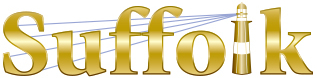 County Community College
Michael J. Grant Campus Academic AssemblyResolution 2018-02 [12]Approving the DNC101 – Dance in Popular CultureNew Course ProposalWhereas the Communication and the Arts/Dance faculty at the Grant Campus have proposed a new course: DNC101 Dance in Popular Culture; andWhereas the DNC101 Dance in Popular Culture New Course Proposal has received the necessary campus approvals; andWhereas the Grant Campus Curriculum Committee approved the DNC101 Dance in Popular Culture New Course Proposal on 02/27/2018 with a vote of 14-0-0; thereforeBe it resolved that the Grant Campus Academic Assembly approves DNC101 Dance in Popular Culture New Course Proposal.Approved [39-1-1] on April 3, 2018